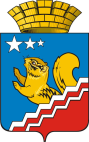 Свердловская областьГЛАВА ВОЛЧАНСКОГО ГОРОДСКОГО ОКРУГАпостановление15.03.2019 год	      	                                     	                                                              № 107г. ВолчанскОб утверждении состава муниципальной межведомственной комиссии по профилактике правонарушений на территории Волчанского городского округаВ целях организации эффективной работы по профилактике правонарушений на территории Волчанского городского округа,ПОСТАНОВЛЯЮ:Утвердить состав межведомственной комиссии по профилактике правонарушений на территории Волчанского городского округа (прилагается).Признать утратившим силу постановление главы Волчанского городского округа от 26.01.2018  года № 34 «О внесении изменений в состав муниципальной комиссии по профилактике правонарушений на территории Волчанского городского округа».Разместить настоящее постановление на официальном сайте Волчанского городского округа в сети Интернет http://volchansk-adm.ru/.Контроль за исполнением настоящего постановления возложить на заместителя главы администрации Волчанского городского округа по социальным вопросам Бородулину И.В.Глава городского округа                                                                    А.В. ВервейнУТВЕРЖДЕНпостановлением главыВолчанского городского округаот 15.03.2019г. № 107Состав межведомственной комиссии по ПРОФИЛАКТИКЕ ПРАВОНАРУШЕНИЙ на территории вОЛЧАНСКОГО ГОРОДСКОГО ОКРУГАВервейн А.В., глава Волчанского городского округа, председатель комиссии;Бородулина И.В., заместитель главы администрации Волчанского городского округа по социальным вопросам, заместитель председателя;Анисимова Е.В., инспектор организационного отдела администрации Волчанского городского округа, секретарь комиссии;Члены комиссии:Адельфинская О.В., начальник Муниципального органа, осуществляющего управление в сфере образования - Отдела образования Волчанского городского округа;Анисимов С.В., начальник отделения полиции №10 межмуниципального отдела Министерства внутренних дел России «Краснотурьинский» (по согласованию);Будылина Т.О., директор государственного казенного учреждения службы занятости населения Свердловской области «Карпинский центр занятости» (по согласованию);Булах Т.С., исполняющий обязанности директора муниципального бюджетного образовательного учреждения дополнительного образования Детско-юношеская спортивная школа;Гараева Р.Р., директор муниципального автономного учреждения культуры «Культурно-досуговый центр» Волчанского городского округа; Горбунова С.М., исполняющий обязанности  директора государственного бюджетного учреждения социального обслуживания населения Свердловской области «Комплексный центр социальной защиты населения» города Волчанска (по согласованию);Исакова Е.Ю., директор государственного автономного профессионального образовательного учреждения Свердловской области «Карпинский машиностроительный техникум» (по согласованию);Клусов С.В., председатель территориальной комиссии по делам несовершеннолетних и защите их прав города Карпинска и города Волчанска  (по согласованию);Косинцев В.В.,  председатель Общественной палаты Волчанского городского округа;Макарова М.В., главный врач государственного бюджетного учреждения здравоохранения Свердловской области «Волчанская городская больница» (по согласованию);Ройд Ю.А., исполняющий обязанности начальника организационного отдела администрации Волчанского городского округа;Рысьева Н.М., начальник территориального отраслевого исполнительного органа государственной власти Свердловской области Управления социальной политики Министерства социальной политики Свердловской области по городу Волчанск (по согласованию); Стребков В.И., начальник  межмуниципального отдела Министерства внутренних дел России «Краснотурьинский» (по согласованию);Якупова О.В., начальник Карпинского межмуниципального филиала федерального казенного учреждения уголовно-исполнительной инспекции государственного управления федеральной службы  исполнения наказаний России по Свердловской области (по согласованию).